                   Vlaamse Canicross Federatie VZW        
                   Secretariaat:        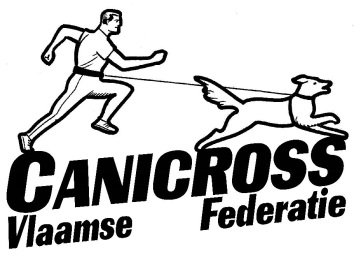 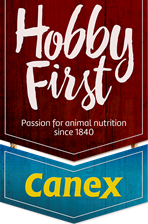                   Lintseheide     1d     
                  2570           Duffel                  vcf.secretariaat@gmail.comBekkevoort, 30 oktober 2022Beste leden en sympathisanten,UITNODIGING
13 november 2022
6de “Polder” Canicross& 5de “Polder” BikejöringOrganisator: Cruybeeks Canicross & Bikejöring Team
Contactpersoon: Clippeleyr Thierry
GSM: 0475/49.40.67
E-mail: clippeleyr.thierry@telenet.be
Website : www.cruybeekscanicross.be
Adres waar het evenement doorgaat: VVW Kruibeke, Scheldelei4, 9150 KruibekeDe vooraf inschrijvingen gaan open maandag 31 oktober 2022 om 8 uur en sluit vrijdag 11 november 2022 om 18 uur. De zondag zijn dag inschrijvingen mogelijk. Er is een stake out voorzien donderdag 10 november 2022 vanaf 18u00Reglementair parkerenAfval meenemenHonden cadeautjes opruimenRust van de omwoners respecteren 
Afstanden: Bike : 4km (start 11 u)                     Canicross: 5km500  (start 12 u)                     Kids1run: 800m ( start 13 u of later)                     Canirun: 2km750 ( start na de kids )
                     Kids2run: 1km500 (start na de Canirun )
                     Funrun : 1km500 (start na de Kids2run)

De dierenarts controle, de inschrijvingen en de tafel om je hesje en chip af te halen vind je aan de tent VVW, Scheldelei 4, te Kruibeke. Je kan daar terecht de zondag vanaf 9u30. Vergeet het vaccinatieboekje van je hond niet.  WEGBESCHRIJVING NAAR HET GEBEUREN : GPS COORDINATEN (N 51°10’26”’ – O 4°19’46”)Via E17 komende van Antwerpen afslag 16 links afslaan richting KruibekeVia E17 komende van Gent afslag 16 rechts afslaan richting Kruibeke
 u volgt de N419 richting Kruibeke, bij het binnenrijden van het centrum zie je aan je linkerzijde ‘Restaurant De Lusthof’, voorbij het bushokje, links afslaan op de Scheldelei,
rij door tot aan de parking (enkel toegankelijk voor deelnemers & organisatie).Via Rijksweg N16 Breendonk – Temse komende vanuit Willebroek Over de Scheldebrug afslag Temse en sla rechtsaf en volg de N419 richting Kruibeke, 
u blijft de baan volgen (10km) tot voorbij het centrum van Kruibeke (u bevind zich in de langestraat).  Net voor het bushokje voor ‘Restaurant De Lusthof’,  rechts afslaan richting het Veer, rij door tot aan de parking (enkel toegankelijk voor deelnemers & organisatie)Wij hopen jullie talrijk te mogen verwelkomen.Indien je Canex  wenst te bestellen kan dit tot en met maandag 1 november 2022 (22uur) door een mail te sturen naar lucky2000be@yahoo.be. Meer info kan men vinden op de website van de VCF.
http://www.vlaamsecanicrossfederatie.org    Het VCF bestuur